NORTH YORKSHIRE VCSE LEADERS GROUP Thursday 20 May 2021 2pm- 4pmThe meeting will be recording for typing the notes and then deleted – if anyone has any concerns at the start of the meeting we will not recordAGENDAFuture meeting dates:	Thursday 19 August 2-4pm, Thursday 18 November 2-4pm.Meeting Chair: Caroline O’Neill, Head of Policy and Partnerships, Community First caroline.oneill@communityfirstyorkshire.org.uk 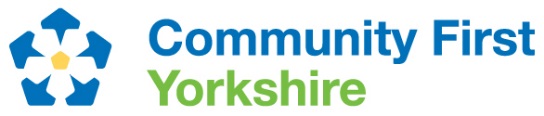 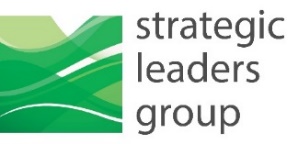 Welcome and Introductions - Zoom meeting management Caroline O’Neill, Interim Chief Executive and Head of Policy and PartnershipsNotes from the meeting – Feb 2021 - attachedCaroline3.   Population Health and Health Inequalities - working with NHS How voluntary and community groups current fit into the structure is outlined in this VCSE Health BriefingCaroline and Dr Helena EbbsGP Pickering Medical Practice, Clinical lead quality & Improvement SHAR PCN, Vale of York CCG Governing body4.   Community safety - local issues to look out for and how to take actionBen Hallewell, Acting Sergeant, Prevent, North Yorkshire Police5.   Representation updates NY Safeguarding Adults Board and sub-groups update and Safeguarding Week 1-6 JuneCaroline O’Neill and Liz Lockey, Chief Executive Hambleton Community Action6.   Local intelligence sharing and updates: organisation and beneficiary issues such as staffing and looking ahead to the current post-furlough period volunteering – returning volunteers and recruiting new volunteersnew models for service delivery, use of digitalwhat’s working well/less wellAll7.   VCSE partner updatesAll8.   Any other business – please advise substantive items in advance 